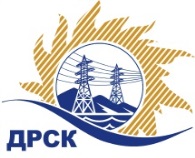 Акционерное Общество«Дальневосточная распределительная сетевая  компания»Протокол № 24/УТПиР-ВПзаседания закупочной комиссии по выбору победителя по открытому электронному запросу предложений на право заключения договора: Оснащение ПС Серышево, ПС Дим оборудованием телемеханики, филиал "АЭС" закупка № 276  раздел 2.2.1.  ГКПЗ 2017№ ЕИС – 31604443977 ПРИСУТСТВОВАЛИ: члены постоянно действующей Закупочной комиссии АО «ДРСК»  2-го уровня.Форма голосования членов Закупочной комиссии: очно-заочная.ВОПРОСЫ, ВЫНОСИМЫЕ НА РАССМОТРЕНИЕ ЗАКУПОЧНОЙ КОМИССИИ: Об утверждении результатов процедуры переторжки.Об отказе от проведения  процедуры  запроса предложенийВОПРОС 1 «Об утверждении результатов процедуры переторжки»РЕШИЛИ:Признать процедуру переторжки состоявшейся.Утвердить окончательные цены предложений участниковВОПРОС 2 «Об отказе от проведения  процедуры  запроса предложений»РЕШИЛИ:Отказаться от проведения открытого запроса предложений «Оснащение ПС Серышево, ПС Дим оборудованием телемеханики, филиал "АЭС"» в связи с необходимостью корректировки технического задания и на основании п.21 Извещения о закупке, п.1.5.4 Документации о закупке.Коротаева Т.В.Тел. 397-205город  Благовещенск«20» февраля 2017 года№п/пНаименование Участника закупки и место нахожденияЦена предложения до переторжки без НДС, руб.Окончательная цена предложения без НДС, руб.1ООО «РТСофт»г. Черноголовка, Северный проезд, 17 899 999,00 7 052 530,002ООО «Сириус-М»г. Благовещенск, ул. Комсомольская, 497 890 000,00 7 740 000,003ООО «Электротехнические системы»г. Хабаровск, пер. Гаражный, 30А7 952 298,00 5 527 538,004ООО «ТМ системы»г. Екатеринбург, ул. заводская ,777 999 663,96 7 999 663,96 5ООО «ЭК «Светотехника»г. Благовещенск ул. Артиллерийская, 1167 999 663,96 7 011 378,00Ответственный секретарь Закупочной комиссии: Елисеева М.Г._____________________________